Lab 1Orientation microbiology lab (Tools and Equipment)Prepared byM.SC Hawraa D.salmanLab-1-              Medical Microbiology classified into: Bacteriology is Study of bacteria Mycology is study of fungiVirology is study of viruses Parasitology is study of protozoan & helminthes 5- Immunology is study of resistance to diseaseTools and Equipment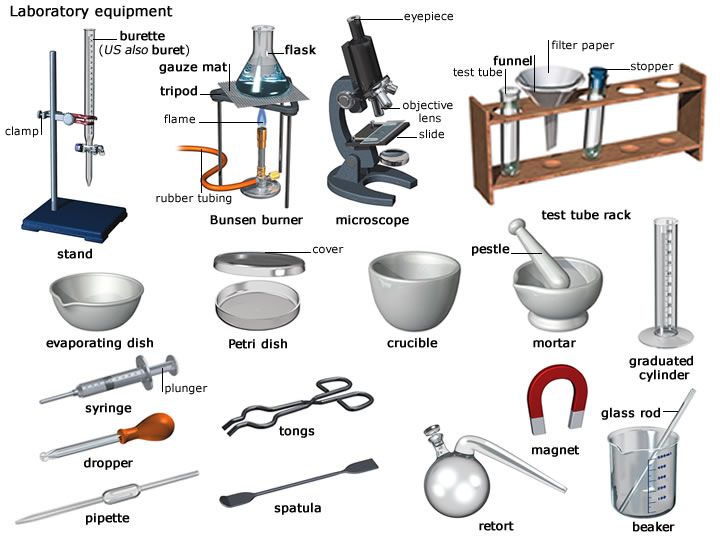 Tools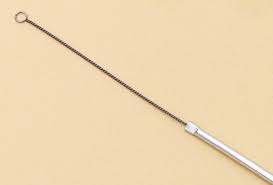 1-Loop The loop is used in the cultivation of microbes on plates by Transferring inoculums for streaking. Touching a broth or a culture plate will gather enough microbes (0.01ml) for Inoculation. The inoculation loop is sterilized with flame or another heat source.				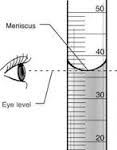 2-CanUsed for preserve the pipette from any contamination, sterilized with pipettes by autoclave3-Pipette 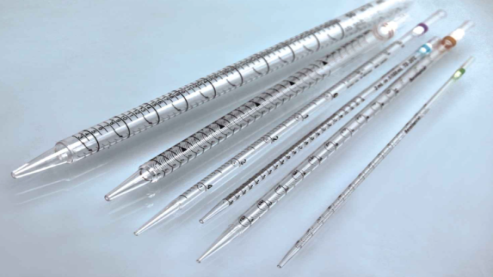 Used for transfer of cultured and uncultured broth from tube or flask to other and placed in can sterilized by autoclave inside the can.4-Spreader (L-shape)Used for spreading bacterial cell on surface of solid medium in petriplate ,before using placed in alcohol and then sterilized by flame of burner.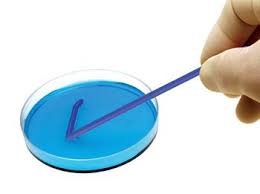 5-Petri-Dish(Petri-plate)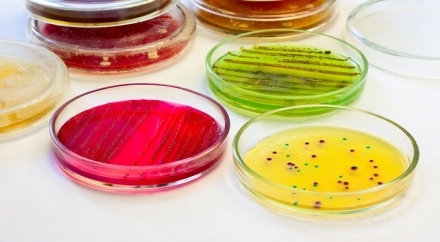 Used for place the solid medium in it, glass  petri-dish used for many times and sterilized by oven or autoclave ,while sterilized plastic plates used for one time.6-Swab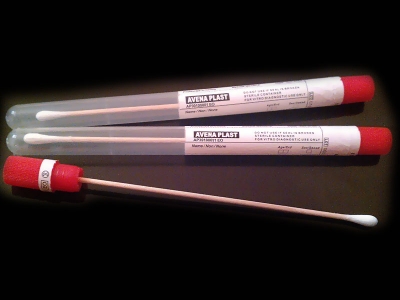 Used for swabbing bacterial cells on the surface of solid medium in Petri plate, must be placed in test tube and sterilized by autoclave, it used for one time. 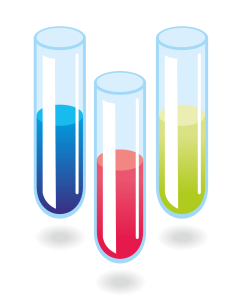 7-Test tubeUsed to place the liquid or solid or semisolid medium for stabbing or placed as slant for culture of bacteria ,it sterilized by autoclave.8-Needle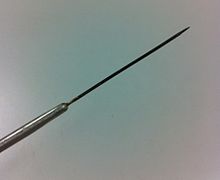 Used for transfer of bacterial cells to a solid medium or semi-solid medium by stabbing, sterilized by the flame of burner before and after use.9-Slide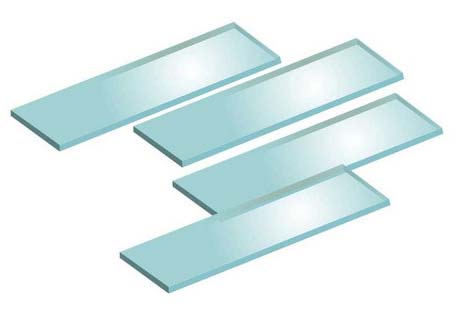 Used for examination of bacterial smear under microscope, it used for one time.10-Cover-Slips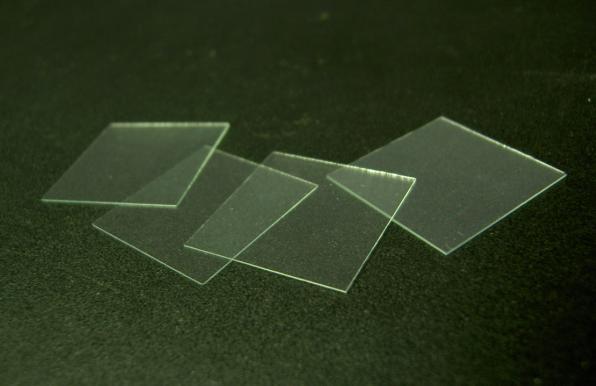 Placed on the slide, the bacterial smear may be between the cover and the slide, it used for one time.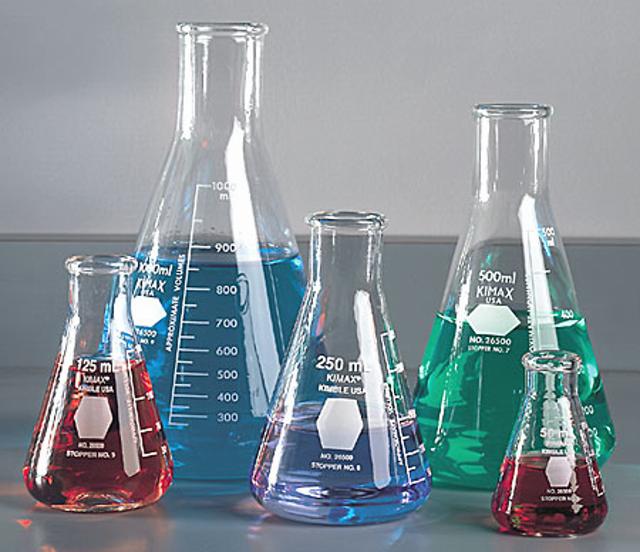 11-FlaskUsed for place cultured and uncultured broth in it , sterilized after plugs with cotton by autoclave.12-Cotton plugsA piece of coiled cotton used to close the upper part of flasks and tubes.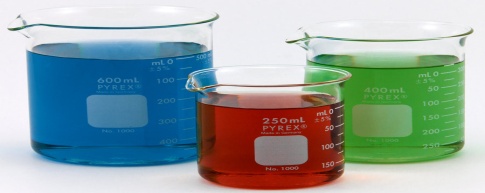 13-BeakerUsed for graduated the volume of liquids. Sterilized by oven.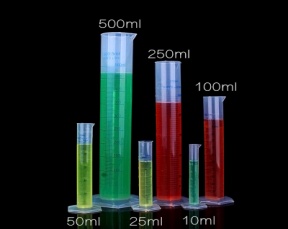 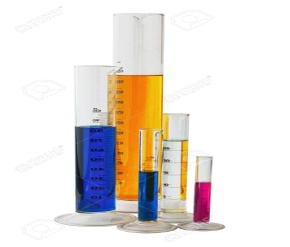 14-Cylinder(Graduated Cylinder)Used for graduated the volume of liquids, sterilized by oven.15-Washing bottle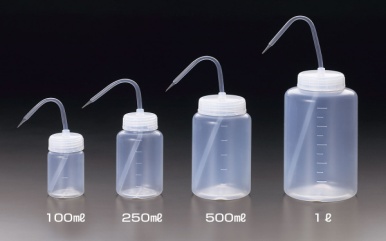 Used to fill with liquid (specially distilled water)for washing and homogenizing the glass wares and washing the slide during staining , don’t need sterilization.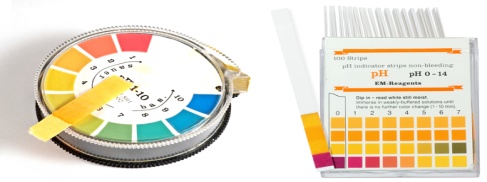 16-pH paper Used to know the pH of the medium or any liquids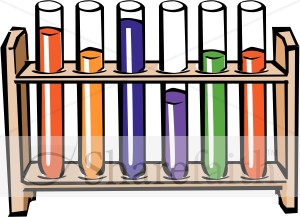 17-RackMay be wooden, metallic or plastic used to stand and hold the tube.18-BurnerMay be gaseous or alcoholic , used for sterilized the loop , needle and other metallic tools by flame (dry heat sterilization).	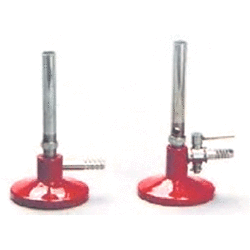 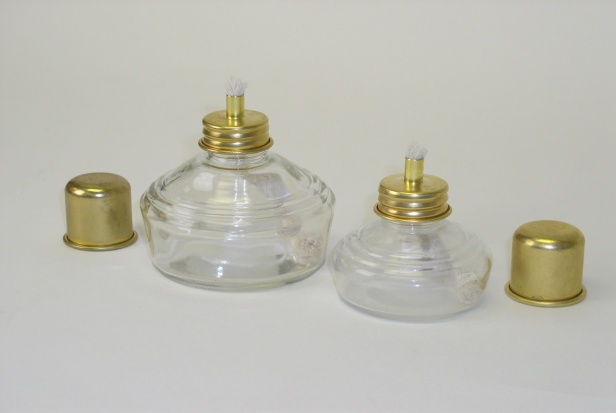 Equipments1-Autoclave 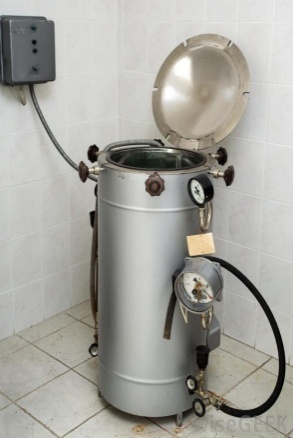 Wet heat sterilization= death by protein denaturationIt’s an equipment with:High temperature (121C˚)High pressure 1 atm(15 pound/inch2) used to sterilize media(With sugar for 10min)    (Uncultured media for 15min),(Cultured media and contaminated glass wares for 30 min)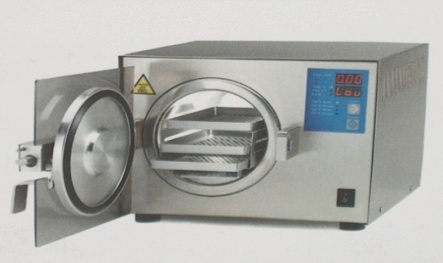 2-OvenDry heat sterilization=death by oxidationEquipment with high temperature only (180C˚) for (90 min) used to sterilized some of metallic tools and glass wares3-Incubator Is a device used to grow and maintain microbiological cultures or cell  cultures. The incubator maintains optimal temperature ,humidity and other conditions such as the carbon dioxide (CO2) and oxygen content of the atmosphere inside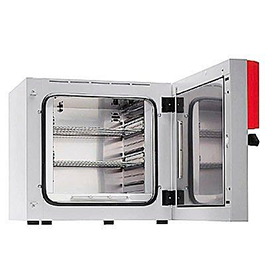 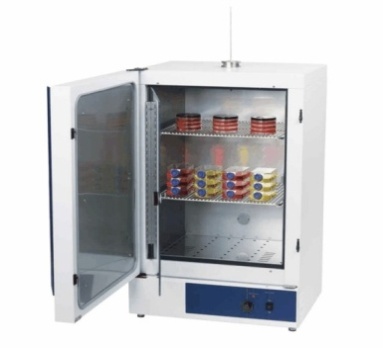 4-Refrigerator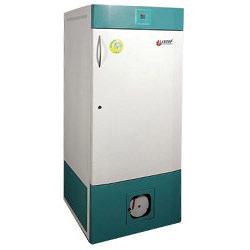 Used to maintain the sterilized media and broth when not used to avoid the contamination , and also to preserve the bacterial culture for long time by preventing the growth at 4C˚.5-Biosafety cabinet (BSC) 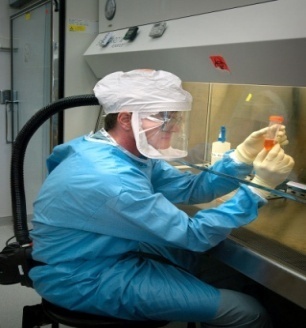  Also called a biological safety cabinet or microbiological safety cabinet is aenclosed,ventilated laboratory workspace for safely working with materials contaminated with (or potentially contaminated with) pathogens 6-Waterbath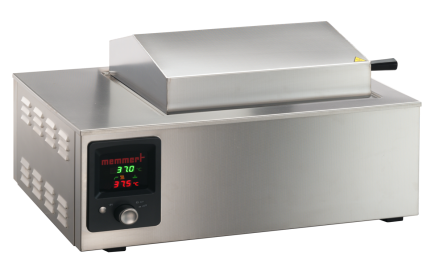 Is laboratory equipment made from a container filled with heated water. It is used to incubate samples in water at a constant temperature over a long period of time7-Centrifuge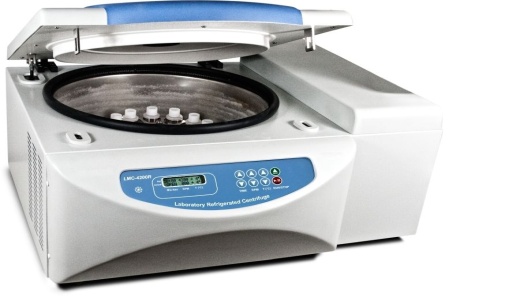 A machine with a rapidly rotating container that applies Centrifugal force to its contents.